			HARVARD - RETURN TO WORK FORM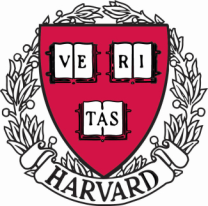 Employee Name __________________________________ Medical clearance date to return to work: __________________ (Please indicate specific date)______ Regular Duty/ No Restrictions 		 ______ No Driving (explain below) ______ Modified Duty (explain below) 		 ______ No Equipment Operation (explain below)  ______ Reduced Hours (explain below) 		______ Work Restrictions (explain below)  ______ Duration of impairment (explain below)	 ______ Hours/Days (if restricted, what Days/Hours Per day)OTHER and/or Explanation from item(s) marked above (including end dates, timeline etc.): Physician Signature_____________________________   Date_________________Please submit this form to FAS Human Resources by fax (617-495-4756) or email (leaves@fas.harvard.edu)